Практичне завданняІдентифікація та аутентифікація користувачів
Розмежування доступу зареєстрованих користувачів до ресурсів операційної системиЗавдання 1.Придумати пароль самостійно та протестуйте пароль на рівень складності за допомогою сервісу https://zillya.ua/check-password Завдання 2.Створити три різних паролі (прости, складний, дуже складний) за допомогою Генератора випадкових паролів https://www.avast.ua/random-password-generator. Здійснити їх перевірку за допомогою сервісу, який використовували у першому завданніЗавдання 3.Налаштування прав доступу користувачів в операційній системі Windows.Опис завдання:Здійсніть  створення, зміну та видалення користувачів, а також налаштування їхніх прав доступу до файлів та папок у операційній системі (наприклад, Windows).Створення нового користувача:Скористайтесь алгоритмом, або ВідеоінструкціяНатисніть кнопку Пуск  > Налаштування  > Облікові записи, а потім виберіть елемент Родина & інших користувачів. (У деяких версіях Windows відображатимуться інші користувачі.)Поруч із пунктом Додати іншого користувача виберіть Додати обліковий запис. Виберіть елемент У мене немає облікових даних цієї особи, а потім на наступній сторінці – Додати користувача без облікового запису Microsoft.Введіть ім'я користувача (Студент_Власне ім’я), пароль або підказку для пароля або виберіть таємні запитання, а потім натисніть кнопку Далі.Зразок скрину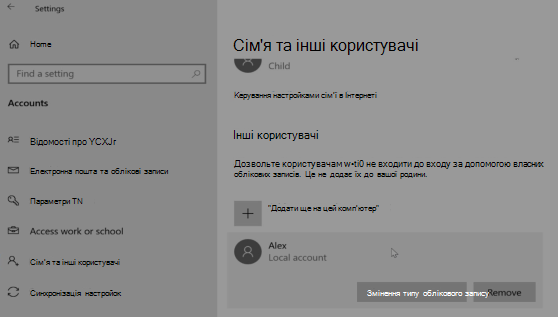 Переключення між користувачами (обліковими записами) у WindowsНатисніть кнопку Пуск , виберіть і утримуйте (або клацніть правою кнопкою миші) піктограму імені облікового запису (чи зображення), а потім виберіть Змінити користувача.  Видалення користувача у WindowsЗдійсніть видалення користувачаДодаткові вимоги (необов'язкові, але бажані):Автоматизація процесу:Розглянути можливості автоматизації процесів створення, зміни та видалення користувачів за допомогою сценаріїв або інструментів командного рядка.Моніторинг прав доступу:Вивчити методи моніторингу прав доступу до файлів та папок для виявлення можливих порушень безпеки.Придуманий парольСкладність паролюЗгенерований парольСкладність паролюДля відповіді (додавати скрини, які підтверджують виконані дії)Для відповіді (додавати скрини, які підтверджують виконані дії)Для відповіді (можна додавати скрини, які підтверджують виконані дії)